												Załącznik Nr 1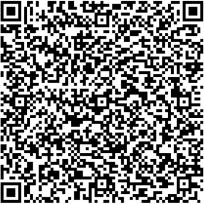 	Wniosek osoby niepełnosprawnej dotyczący środków na podjęcie działalności 	gospodarczej, rolniczej albo działalności w formie spółdzielni socjalnejTen wniosek składa się, aby otrzymać środki na rozpoczęcie działalności gospodarczej, rolniczej albo działalności w formie spółdzielni socjalnej. Starosta przyznaje środki Państwowego Funduszu Rehabilitacji Osób Niepełnosprawnych, zwanego dalej „PFRON”, na ten cel na podstawie umowy, zgodnie z art. 12a ustawy z dnia 27 sierpnia 1997 r. o rehabilitacji zawodowej i społecznej oraz zatrudnianiu osób niepełnosprawnych (Dz. U. z 2018 r. poz. 511, z późn. zm.), zwanej dalej „ustawą”. Wniosek składa się przed zawarciem umowy przyznającej te środki.Wn-OO środki może wnioskować osoba, której niepełnosprawność potwierdza co najmniej jedno z orzeczeń wymienionych w ustawie 1. Osoba ta w dniu złożenia wniosku powinna być zarejestrowana w Powiatowym Urzędzie Pracy, zwanym dalej „PUP”, jako bezrobotna lub poszukująca pracy niepozostająca w zatrudnieniu2. Proszę złożyć oświadczenia wstawiając znak „x” w poniższych polach wyboru opisujących sytuację Wnioskodawcy.Jestem osobą  bezrobotną /  poszukującą pracy niepozostającą w zatrudnieniu zarejestrowaną w PUP.Wniosek Wn-O składa się do starosty właściwego ze względu na miejsce zarejestrowania Wnioskodawcy w tym PUP.Składam	wniosek  zwykły /  korygujący.	Niezłożyłam/nie  złożyłem  wniosku  zwykłegow  innym  PUP  /złożyłam/złożyłem  wniosek  zwykływ innym PUP. Proszę wymienić wszystkie PUP, w których Pani złożyła/Pan złożył wniosek zwykły:	_______________________________________________________________________________________________________________________________________________________________ .Wniosek Wn-O może złożyć osoba, która nie otrzymała bezzwrotnych środków3 na cel, na który mają zostać przeznaczone środki, których dotyczy ten wniosek. Proszę złożyć oświadczenie wstawiając znak „x” w poniższych polach wyboru opisujących sytuację Wnioskodawcy.Nie otrzymałam/nie otrzymałem bezzwrotnych środków na  podjęcie działalności gospodarczej /  podjęcie działalności rolniczej /  podjęcie działalności w formie spółdzielni socjalnej.Dane i adres miejsca zamieszkania wnioskodawcyImię i nazwisko: _________________________________ PESEL4: └──┴──┴──┴──┴──┴──┴──┴──┴──┴──┴──┘Nazwa, seria i numer dokumentu tożsamości5: _________________________________Ulica: _________________________________  Nr domu: ______ Nr lokalu: ______ Miejscowość: ________________________________________Kod pocztowy: └──┴──┘–└──┴──┴──┘ Poczta: ________________________ Identyfikator adresu6: └──┴──┴──┴──┴──┴──┴──┘Dane kontaktowe wnioskodawcyUlica: _________________________________  Nr domu: ______ Nr lokalu: ______ Miejscowość: ________________________________________Kod pocztowy: └──┴──┘–└──┴──┴──┘ Poczta: ________________________ Telefon7: __________ Faks7: __________ E-mail7: _____________________Zakres wnioskuŚrodki, których dotyczy wniosek Wn-O, mogą zostać przyznane na podjęcie działalności gospodarczej, rolniczej albo działalności w formie spółdzielni socjalnej w kwocie:1) nie wyższej niż 6-krotność przeciętnego wynagrodzenia, w przypadku zobowiązania do prowadzenia tej działalności lub członkostwa w spółdzielni socjalnej przez okres co najmniej 12 miesięcy,wynoszącej od 6-krotności do 15-krotności przeciętnego wynagrodzenia, w przypadku zobowiązania do prowadzenia działalności lub członkostwa w spółdzielni socjalnej nieprzerwanie przez okres co najmniej 24 miesięcy.Przeciętne	wynagrodzenie	w	miesiącu	złożenia	wniosku8 └──┴──┴──┴──┘,└──┴──┘.	Zobowiązuję	się	do  prowadzenia	planowanej	działalności /bycia członkiem spółdzielni socjalnej nieprzerwanie co najmniej przez└──┴──┘miesięcy. Wnioskuję o przyznanie mi kwoty└──┴──┴──┴──┴──┘,└──┴──┘zł.Osoba niepełnosprawna to osoba, której niepełnosprawność w odniesieniu do dnia złożenia wniosku potwierdza co najmniej jedno z orzeczeń, o których mowa w art. 1, art. 3, art. 4a, art. 5, art. 5a lub art. 62 ustawy.Zatrudnienie to wykonywanie pracy na podstawie stosunku pracy, stosunku służbowego lub umowy o pracę nakładczą. Zatrudnieniem nie jest wykonywanie czynno ści na innych podstawach, np. na podstawie umów cywilnych (zlecenie, dzieło itp.).Bezzwrotne środki to wsparcie ze środków publicznych, którego wnioskodawca nie musi zwrócić w przypadku prawidłowej realizacji warunków jego otrzymania. Wsparciem bezzwrotnym są np. środki PFRON, Funduszu Pracy, zwanego dalej „FP” lub środki unijne, na rozpoczęcie działalności gospodarczej. Wsparcie takie jest bezzwrotne nawet, jeżeli w wyniku naruszenia warunków umowy Wnioskodawca był zobowiązany do zwrotu tych środków. Natomiast wsparciem bezzwrotnym nie jest np. pożyczka ze środków PFRON, FP lub środków unijnych, nawet jeżeli została umorzona i Wnioskodawca nie miał obowiązku jej spłacenia w całości lub części.Proszę wypełnić w przypadku posiadania numeru PESEL.Proszę wpisać numer i serię dokumentu potwierdzającego tożsamość, jeżeli Pani/Pan nie posiada numeru PESEL.6 Proszę	wpisać  siedmiocyfrowe  oznaczenie  gminy,  na  obszarze	której	Wnioskodawca	ma	miejsce	zamieszkania	–  zgodnie  z  rozporządzeniem  Rady  Ministrów  z  dnia15 grudnia 1998 r. w sprawie szczegółowych zasad prowadzenia, stosowania i udostępniania krajowego rejestru urzędowego podziału terytorialnego kraju oraz związanych z tym obowiązków organów administracji rządowej i jednostek samorządu terytorialnego (Dz. U. poz. 1031, z późn. zm.). Identyfikatory terytorialne gmin dostępne są na stronie internetowej Głównego Urzędu Statystycznego.Wnioskodawca może wybrać, które dane przekazuje.8 Przeciętne wynagrodzenie to przeciętne miesięczne wynagrodzenie w gospodarce narodowej w poprzednim kwartale od pierwszego dnia następnego miesiąca po ogłoszeniu przez Prezesa Głównego Urzędu Statystycznego w formie komunikatu w Dzienniku Urzędowym Rzeczypospolitej Polskiej „Monitor Polski”, na podst awie art. 20 pkt 2 ustawy z dnia 17 grudnia 1998 r. o emeryturach i rentach z Funduszu Ubezpieczeń Społecznych (Dz. U. z 2018 r. poz. 1270). Kwoty przeciętnego wynagrodzenia dostępne są na stronie internetowej Głównego Urzędu Statystycznego.Wniosek osoby niepełnosprawnej dotyczący środków na podjęcie działalności gospodarczej, rolniczej albo działalności w formie spółdzielni socjalnej	Wn-O str. 1/8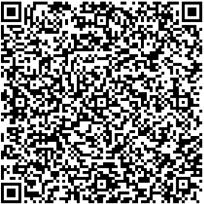 Wstępne informacje o planowanej działalnościŚrodki, których dotyczy wniosek, mogą zostać przyznane na podjęcie działalności w formie spółdzielni socjalnej lub działalnoś ci gospodarczej (w dowolnej formie) lub działalności rolniczej (w dowolnej formie). Proszę wybrać rodzaj działalności, a w przypadku wybrania działalności gospodarczej lub rolniczej proszę wpisać kod szczególnej formy prawnej9.Rodzaj i forma planowanej działalnościZamierzam przeznaczyć wnioskowaną kwotę na podjęcie  działalności w formie spółdzielni socjalnej /  działalności gospodarczej (w formie └──┴──┴──┴──┘) /  działalności rolniczej (w formie └──┴──┴──┴──┘). Planuję podjąć tę działalność od dnia └──┴──┘-└──┴──┘-└──┴──┴──┴──┘. Zamierzam prowadzić działalność  samodzielnie /  wraz z innymi osobami lub podmiotami. Proszę krótko uzasadnić wybór:Czy podjęcie planowanej działalności będzie oznaczało powstanie nowej działalności gospodarczej, rolniczej albo spółdzielni socjalnej?  Tak /  Nie. Jeżeli nie, to proszę uzasadnić wybór i podać dane o działalności, do której zamierza Pan/Pani dołączyć podejmując planowaną działalność (w tym nazwę, adres i datę rozpoczęcia działalności):Proszę załączyć dokument potwierdzający wolę przyjęcia Pani/Pana do działalności prowadzonej przez inne osoby lub podmioty (np. list intencyjny, umowę przedwstępną lub uchwałę spółdzielni socjalnej).Przedmiot planowanej działalnościDziałalność, której dotyczy wniosek, będzie polegać na:PKD dla wiodącej planowanej działalności10: └──┴──┘└──┴──┘└──┘.Prowadzenie tej działalności  nie wymaga /  wymaga uzyskania pozwoleń, zaświadczeń, zezwoleń, certyfikatów, koncesji lub licencji. Jeżeli wymaga ich uzyskania, proszę krótko opisać, w jakim zakresie:Uzyskałam/uzyskałem je /  nie uzyskałam/uzyskałem ich, jednak zamierzam je uzyskać do dnia └──┴──┘-└──┴──┘-└──┴──┴──┴──┘.9 Wykaz kodów formy prawnej został określony w § 8 rozporządzenia Rady Ministrów z dnia 30 listopada 2015 r. w sprawie sposobu i metodologii prowadzenia i aktualizacji krajowego rejestru urzędowego podmiotów gospodarki narodowej, wzorów wniosków, ankiet i zaświadczeń (Dz. U. poz. 2009, z późn. zm.). Kody te zostały opublikowane na stronie Głównego Urzędu Statystycznego.Proszę wpisać klasę rodzaju planowanej działalności zgodnie z rozporządzeniem Rady Ministrów z dnia 24 grudnia 2007 r. w sprawie Polskiej Klasyfikacji Działalności (PKD) (Dz. U. poz. 1885, z późn. zm.).Wniosek osoby niepełnosprawnej dotyczący środków na podjęcie działalności gospodarczej, rolniczej albo działalności w formie spółdzielni socjalnej	Wn-O str. 2/8Prowadzenie tej działalności  nie wymaga /  wymaga spełnienia szczególnych warunków wynikających z przepisów prawa (proszę krótko opisać, w jakim zakresie). Przykładami takiej działalności mogą być m. in. opieka nad dziećmi do lat 3, prowadzenie domu pomocy społecznej, świadczenie usług detektywistycznych, projektowanie dróg, prowadzenie kawiarni.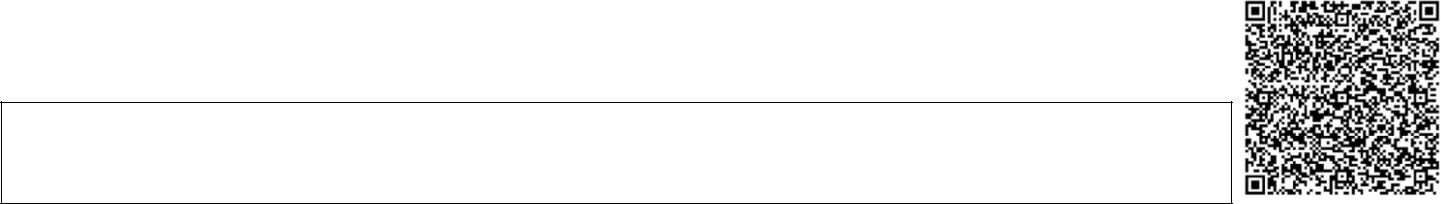 3 Obszary planowanej działalnościProszę określić zasięg i sposób wykonywania planowanej działalności (w szczególności proszę wskazać, na jakim obszarze będą oferowane produkty lub usługi, a także, czy będą one oferowane w ramach sprzedaży internetowej):LokalizacjaPlanowane miejsce prowadzenia działalności (proszę wpisać adres, jeżeli jest znany Wnioskodawcy, lub orientacyjną lokalizację np. dzielnicę, ulicę, zespół obiektów handlowych itp.) oraz uzasadnić wybór.Klienci i dystrybucjaKlienciDo kogo będzie kierowana oferta planowanej działalności? Proszę uwzględnić m.in. cechy grupy docelowej klientów, ich szacunkową liczbę.Czy ma Pani/Pan doświadczenia we współpracy z niektórymi spośród potencjalnych klientów? Proszę szerzej opisać warunki tej współpracy, jeżeli Pani/Pana zdaniem współpraca ta będzie przydatna w planowanej działalności. Jak ocenia Pani/Pan szansę na kontynuację tej współpracy?Proszę opisać czynności podjęte przed dniem złożenia wniosku, które pozwolą na zapewnienie klientów (wymiana listów intencyjnych, zawarcie umów przedwstępnych dotyczących współpracy lub sprzedaży, oświadczenia o współpracy z przyszłymi klientami):Wniosek osoby niepełnosprawnej dotyczący środków na podjęcie działalności gospodarczej, rolniczej albo działalności w formie spółdzielni socjalnej	Wn-O str. 3/8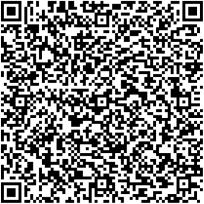 Jak planuje Pani/Pan dotrzeć do potencjalnych klientów ze swoją ofertą? Jak zamierza Pani/Pan reklamować planowaną działalność?Proszę uwzględnić także sposób prowadzenia kampanii informacyjnej dla klientów, reklamę zarówno tradycyjną, jak i elektroniczną, nośniki reklamy, wykorzystane formy promocji i informacji, w tym w mediach społecznościowych. Proszę opisać rodzaje działań, które zamierza Pani/Pan podjąć, zakładany termin realizacji, koszt i rezultat działania.Które czynności pozwalające na zapoznanie potencjalnych klientów z ofertą planowanej działalności zostały wykonane przed dniem złożenia wniosku (np. rozpoznanierynku, listy intencyjne, umowy przedwstępne zawarte pod warunkiem otrzymania wnioskowanych środków, oświadczenie o współpracy, zapewnienie dostępu do sieci, rozpoznanie rynku sklepów internetowych, stron internetowych)?Jeżeli niektórych z tych czynności dokonano na piśmie, proszę załączyć dokumenty potwierdzające dokonanie tych czynności.DystrybucjaW jaki sposób zamierza Pani/Pan sprzedawać oferowane przez siebie dobra (np. usługi i produkty)? Proszę uzasadnić swój wybór, wskazać warunki dystrybucji, oszacować stosowane ceny itp.Proszę opisać czynności podjęte przed dniem złożenia wniosku, które pozwolą na zapewnienie dystrybucji (wymiana listów intencyjnych, zawarcie umów przedwstępnych dotyczących współpracy lub sprzedaży, oświadczenia o współpracy z przyszłymi dostawcami i kontrahentami).Zakres czynności, uprawnienia, kwalifikacje, doświadczenie i umiejętnościWnioskodawcaWn-O. powinien uprawdopodobnić, że wie, jakie typowe czynności będą wykonywane w ramach działalności, na którą mają zostać przeznaczone środki, których dotyczy wniosekPrzy prowadzeniu działalności  nie zamierzam /  zamierzam korzystać z pracy innych osób. Jakie czynności związane z planowaną działalnością będzie Pani/Pan wykonywać osobiście?Czy niektóre z wymienionych czynności wymagają specjalnych uprawnień zawodowych?  Tak /  Nie. Jeżeli tak, proszę podać, w jakim zakresie:Wniosek osoby niepełnosprawnej dotyczący środków na podjęcie działalności gospodarczej, rolniczej albo działalności w formie spółdzielni socjalnej	Wn-O str. 4/8Czy Pani/Pan posiada te uprawnienia zawodowe?  Tak /  Nie. Jeżeli nie, to jak zostanie rozwiązany ten problem?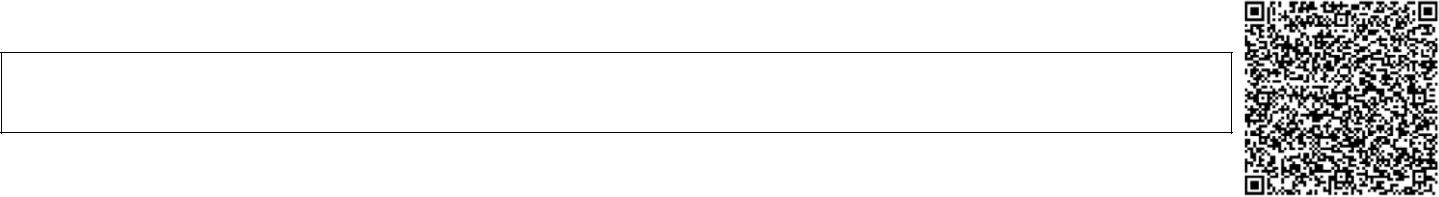 Jakie ma Pani/Pan wykształcenie? Proszę podać nazwy szkół, profil, zawód, specjalność, tytuły zawodowe lub naukowe, wykształcenie uzupełniające.Posiadane wykształcenie  będzie /  nie będzie przydatne do wykonywania czynności, które będę wykonywać osobiście. Proszę wpisać, dlaczego Pani/Pan tak uważa, oraz załączyć do wniosku Wn-O dokumenty potwierdzające rodzaj i poziom wykształcenia w przydatnym zakresie.Czy	ukończyła	Pani/ukończył	Pan	kursy	lub	szkolenia	przydatne	w	wykonywaniu	wspomnianych	czynności?	Nie /Tak.Jeżeli tak, proszę podać, jakie:Proszę załączyć do wniosku Wn-O zaświadczenia ukończenia szkolenia lub kursu.Nigdy  nie  byłam  zatrudniona/nie  byłem  zatrudniony/wprzeszłości  byłam  zatrudniona/byłem  zatrudniony  (po  raz  ostatniokresie od └──┴──┘-└──┴──┘-└──┴──┴──┴──┘ do └──┴──┘-└──┴──┘-└──┴──┴──┴──┘).Czy czynności wykonywane wcześniej w pracy będą przydatne w planowanej działalności?  Nie /  Tak. Jeżeli tak, proszę podać w jaki sposób.Czy ma Pani/Pan doświadczenie lub umiejętności przydatne do wykonywania czynności w planowanej działalności?  Tak /  Nie. Jeżeli tak, proszę podać, jakie. Proszę uwzględnić nie tylko doświadczenie życiowe, ale również doświadczenia z okresu zatrudnienia (w ramach stosunku pracy, pracy nakładczej, służby, wykonywania umów cywilnych, wolontariatu, udziału w programach społecznych, pomocy innym osobom w prowadzeniu działalności, itd.).Wniosek osoby niepełnosprawnej dotyczący środków na podjęcie działalności gospodarczej, rolniczej albo działalności w formie spółdzielni socjalnej	Wn-O str. 5/8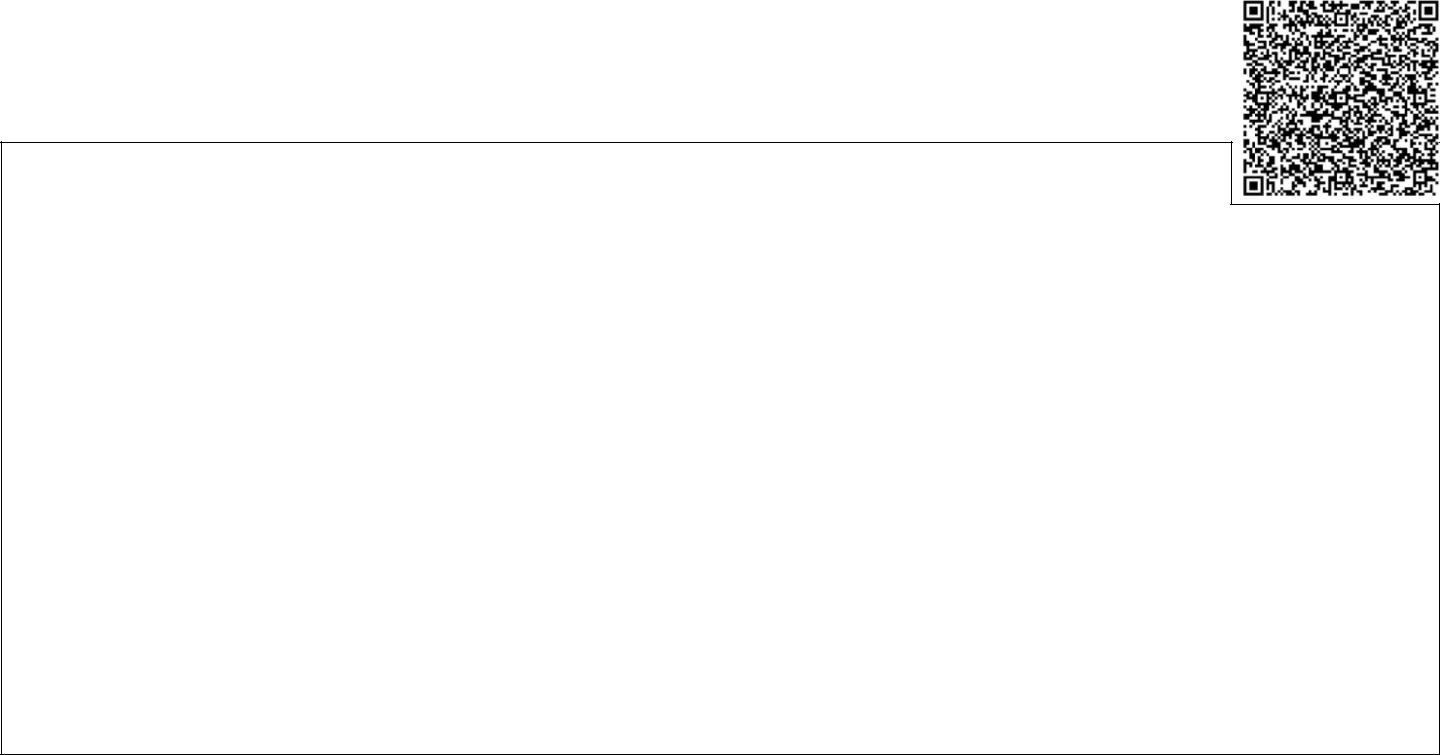 W przeszłości prowadziłam/prowadziłem  działalność gospodarczą /  działalność rolniczą /  działalność w formie spółdzielni socjalnej (poraz ostatni w okresie od └──┴──┘-└──┴──┘-└──┴──┴──┴──┘ do └──┴──┘-└──┴──┘-└──┴──┴──┴──┘).Proszę wskazać, co było przedmiotem tej działalności, w jakiej formie była prowadzona oraz dlaczego zaprzestała Pani/zaprzestał Pan prowadzenia tej działalności?Jakie czynności związane z planowaną działalnością będą wykonywać inne osoby? Czy powinny w związku z tym posiadać odpowiednie uprawnienia, kwalifikacje doświadczenie i umiejętności? Jeśli tak, to jakie?Zabezpieczenie zwrotu środkówŚrodki, których dotyczy wniosek Wn-O, są przyznawane na podstawie umowy zawartej ze starostą. Jeżeli wnioskodawca naruszy warunki umowy, będzie zobowiązany do zwrotu środków w kwocie proporcjonalnej do okresu pozostałego do zakończenia okresu, na który została zawarta umowa, wraz z odsetkami naliczonymi jak od zaległości podatkowych. Zwrot może zostać zabezpieczony którąkolwiek z poniżej wymienionych form zabezpieczenia. Wnioskodawca może wybrać jedną lub wiele form zabezpieczenia. Proszę złożyć oświadczenie o proponowanej formie zabezpieczenia zwrotu. W przypadku wybrania wielu form zabezpieczenia należy uzupełnić kwoty, których ma dotyczyć zabezpieczenie.Proponuję następujące formy zabezpieczenia zwrotu środków: poręczenie/poręczenie spółdzielni socjalnej/weksel zporęczeniem wekslowym(awal) /  gwarancja bankowa /  zastaw na prawach lub rzeczach /  blokada rachunku bankowego /  akt notarialny o poddaniu się egzekucji przez dłużnika.Uwagi dotyczące zabezpieczenia zwrotu środków:Wniosek osoby niepełnosprawnej dotyczący środków na podjęcie działalności gospodarczej, rolniczej albo działalności w formie spółdzielni socjalnej	Wn-O str. 6/8     Informacje o planowanych wydatkach i ich finansowaniu z wnioskowanych środków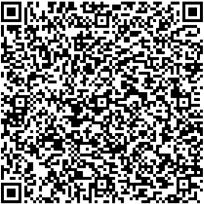 Łączny koszt podjęcia planowanej działalności └──┴──┴──┴──┴──┘, └──┴──┘. Z własnych środków sfinansowałam/sfinansowałem wydatki w łącznej kwocie └──┴──┴──┴──┴──┘, └──┴──┘ oraz sfinansuję wydatki w łącznej kwocie └──┴──┴──┴──┴──┘, └──┴──┘. Z innych źródeł sfinansowałam/sfinansowałem wydatki w łącznej kwocie └──┴──┴──┴──┴──┘, └──┴──┘ oraz sfinansuję wydatki w łącznej kwocie__________________________________________________________________________________________________________Proszę wypełnić poniższą tabelę i wpisać w niej te wydatki związane bezpośrednio z podjęciem działalności, które Wnioskodawca zamierza w części lub w całości sfinansować ze środków, których dotyczy wniosek Wn-O. Wszystkie kwoty proszę podać w złotych, w kwotach brutto (wraz z kwotą podatku od towarów i usług).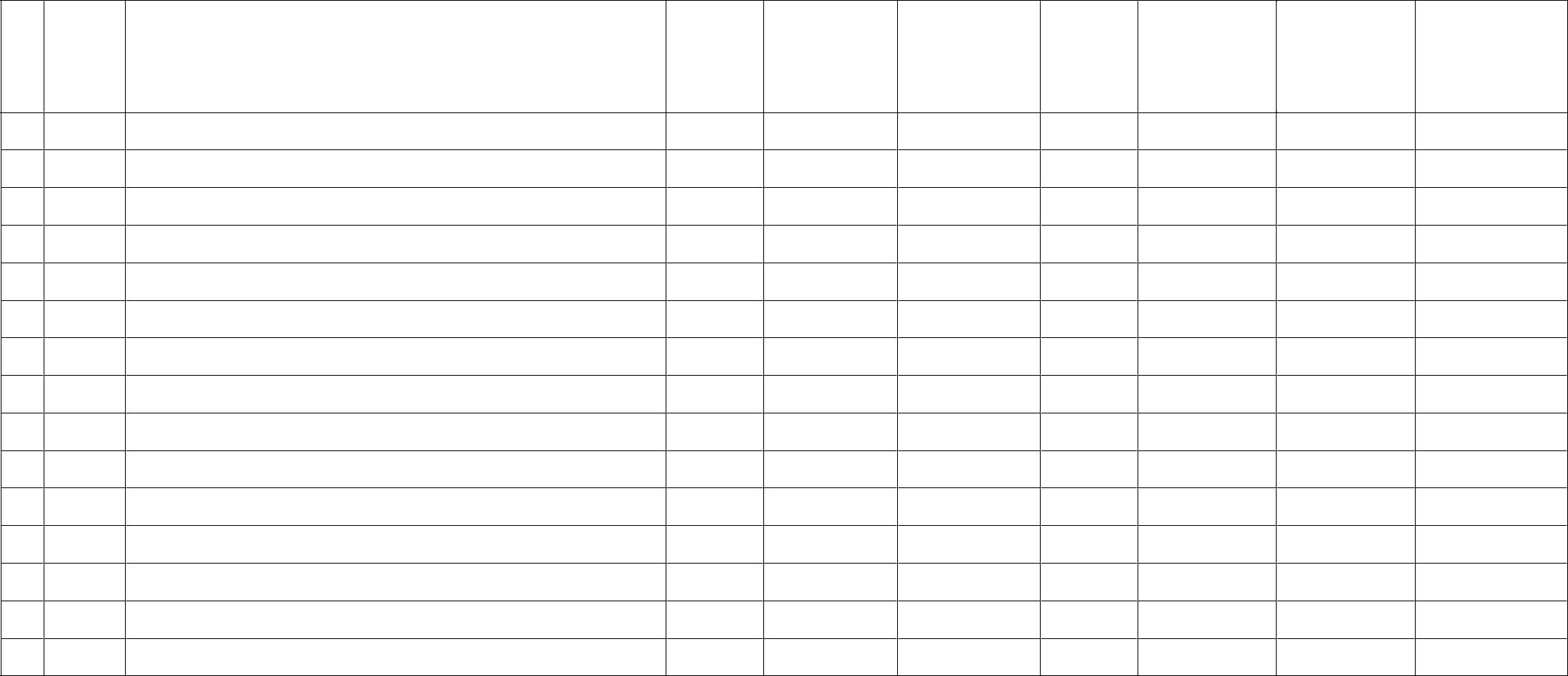 Proszę określić typ wydatku: w – wydatki na wyposażenie, m – wydatki na nabycie materiałów i surowców, t – wydatki na zakup towarów do sprzedaży lub udostępniania, z – wydatki na zwierzęta, u – wydatki na usługi, r – wydatki na reklamę i komunikację,– inne.Proszę określić stan przedmiotu wydatku: n – nowe, u – używane, x – nie dotyczy.Kwota wydatku ogółem jest iloczynem z kolumn Wartość jednostkowa oraz Liczba jednostek.Kwota wydatku objęta innym otrzymanym lub planowanym wsparciem ze środków publicznych (w tym ze środków PFRON, FP, środków unijnych) będącego pomocą publiczną lub poza pomocowym wsparciem.Kwota wydatku do sfinansowania z wnioskowanych środków nie może być wyższa od różnicy Kwoty wydatku ogółem i Pomniejszenia. Suma kwot z kolumny Kwota wydatku do sfinansowania z wnioskowanych środków musi być równa kwocie wnioskowanych środków.Wniosek osoby niepełnosprawnej dotyczący środków na podjęcie działalności gospodarczej, rolniczej albo działalności w formie spółdzielni socjalnej	Wn-O str. 7/8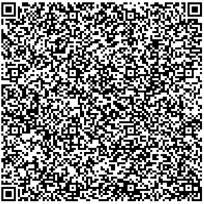 Załączniki i uwagi:Do wniosku załączam następujące dokumenty:dokument potwierdzający wolę przyjęcia mnie do działalnościgospodarczej, rolniczej albospółdzielni socjalnejprowadzonej przezinne osoby lub podmioty:________________________________________________________________________________________________,dokonanie czynności pozwalających na zapoznanie potencjalnych klientów z ofertą planowanej działalności:___________________________________________________________________________________________________________________,dokumenty potwierdzające dokonanie czynności, które pozwolą na zapewnienie płynnej współpracy z dostawcąi innymi kontrahentami:___________________________________________________________________________________________________________________,dokument, z którego wynika tytuł prawny dogruntów/lokalu /obiektów /pomieszczeń(np.umowa lub umowa przedwstępna dotyczącaichoddania do mojej dyspozycji):___________________________________________________________________________________________________________________,dokument potwierdzający wysokość mojego wkładu własnego:___________________________________________________________________________________________________________________,dokumentypotwierdzająceuprawnienia i kwalifikacje moje lubinnych osóbwymaganew planowanej działalności:___________________________________________________________________________________________________________________,dokumenty potwierdzające doświadczenie i umiejętnościmoje lubinnych osób przydatne w planowanej działalności:___________________________________________________________________________________________________________________,oświadczenie małżonki/małżonka, w którym wyraża zgodę na zawarcie umowy przyznającej środki.Uwagi:Informacja adresata dotycząca danych osobowych16Adresat wniosku Wn-O, jako administrator danych osobowych, informuje Panią/Pana, że:posiada Pani/Pan prawo dostępu do treści swoich danych i ich sprostowania, usunięcia, ograniczenia przetwarzania, prawo do pr zenoszenia danych, sprzeciwu wobec przetwarzania, skargi do organu nadzorującego, o ile nie zachodzą sytuacje, o których mowa w art. 14 ust. 5, art. 17 ust. 3 i art. 21 ust. 1 Parlamentu Europejskiego i Rady (UE) 2016/679 z dnia27 kwietnia 2016 r. w sprawie ochrony osób fizycznych w związku z przetwarzaniem danych osobowych i w sprawie swobodnego przepływu takich danych oraz uchylenia dyrektywy 95/46/WE (ogólne rozporządzenie o ochronie danych) (Dz. Urz. UE L 119 z 04.05.2016, str. 1, z późn. zm.);podanie danych jest dobrowolne, ale niezbędne w celu rozpatrzenia wniosku, udzielenia środków na podstawie umowy, wypłacenia środków, ich rozliczenia, kontrolowania prawidłowości realizacji umowy oraz zabezpieczenia zwrotu środków, a także kontroli zgodności tych czynności z przepisami prawa;podane dane będą przetwarzane w celu realizacji zadania określonego w art. 12a ustawy oraz w rozporządzeniu Ministra Rodziny, Pracy i Polityki Społecznej z dnia 12 grudnia 2018 r. w sprawie przyznania osobie niepełnosprawnej środków na podjęcie działalności gospodarczej, rolniczej albo działalności w formie spółdzielni socjalnej (Dz. U. poz. 2342) i zgodniez treścią ogólnego rozporządzenia o ochronie danych osobowych;dane mogą być udostępniane przez Adresata:Pełnomocnikowi Rządu do Spraw Osób Niepełnosprawnych lub Prezesowi Zarządu PFRON w celu przeprowadzenia kontroli prawidłowości realizacji zadania udzielania środków na podjęcie działalności gospodarczej, rolniczej lub działalności w formie spółdzielni socjalnej na podstawie ustawy,Komisji Europejskiej w celu przeprowadzenia kontroli na podstawie rozporządzenia Rady (UE) 2015/1589 z dnia 13 lipca 2015 r. ustanawiającego szczegółowe zasady stosowania art. 108 Traktatu o funkcjonowaniu Unii Europejskiej (Dz. Urz. UE L 248 z 29.09.2015, str. 9) oraz oceny zgodności udzielenia pomocy z warunkami udzielania pomocy de minimis określonymi w rozporządzeniu Komisji (UE) nr 1407/2013 z dnia 18 grudnia 2013 r. w sprawie stosowania art. 107 i 108 Traktatu o funkcjonowaniu Unii Europejskiej do pomocy de minimis (Dz. Urz. UE L 352 z 24.12.2013, str. 1), pomocy de minimis w sektorze rolnym określonymi w rozporządzeniu Komisji (UE) nr 1408/2013 z dnia 18 grudnia 2013 r. w sprawie stosowania art. 107 i 108 Traktatu o funkcjonowaniu Unii Europejskiej do pomocy de minimis w sektorze rolnym (Dz. Urz. UE L 352 z 24.12.2013, str. 9) lub pomocy de minimis w sektorze rybołówstwa i akwakultury określonymi w rozporządzeniu Komisji (UE) nr 717/2014 z dnia 27 czerwca 2014 r. w sprawie stosowania art. 107 i 108 Traktatu o funkcjonowaniu Unii Europejskiej do pomocy de minimis w sektorze rybołówstwa i akwakultury (Dz. Urz. UE L 190 z 28.06.2014, str. 45);administratorem ochrony danych u Adresata jest: ________________________________ (adres e-mail inspektora danych: ______________________________________);dane osobowe będą przechowywane przez okres dziesięcioletni niezbędny do udzielenia pomocy oraz jej kontroli przez Komisję Europejską;ma Pani/Pan prawo wniesienia skargi do Prezes Urzędu Ochrony Danych Osobowych, gdy uzna Pani/Pan, że przetwarzanie Pani/Pana danych osobowych narusza przepisy ogólnego rozporządzenia o ochronie danych osobowych.Oświadczenia końcoweDane wykazane we wniosku są zgodne ze stanem prawnym i faktycznym.2.	Nie pozostaję w związku małżeńskim/pozostaję w ustawowej majątkowej wspólności małżeńskiej /posiadam rozdzielność majątkowąz ___________________________ (załączam oświadczenie małżonki/małżonka, w którym wyraża zgodę na zawarcie umowy przyznającej środki).Posiadam /nie posiadamzaległości w zobowiązaniach wobec PFRON.Zalegam /nie zalegam zopłacaniem w terminie podatków i innych danin publicznych.Data złożenia wniosku: └──┴──┘–└──┴──┘–└──┴──┴──┴──┘	Podpis: _____________________________________Informację adresata dotycząca danych osobowych wypełnia Adresat wniosku Wn-O.Wniosek osoby niepełnosprawnej dotyczący środków na podjęcie działalności gospodarczej, rolniczej albo działalności w formie spółdzielni socjalnej	Wn-O str. 8/8StanPlanowana dataKwota wydatku doTypRodzaj wydatku do sfinansowania w części lub całości ze środków,StanPlanowana dataWartośćLiczbaKwota wydatkusfinansowania zLp.TypRodzaj wydatku do sfinansowania w części lub całości ze środków,przedmiotudokonaniaWartośćLiczbaKwota wydatkuPomniejszenia14sfinansowania zLp.wydatku11których dotyczy wniosekprzedmiotudokonaniajednostkowajednostekogółem13Pomniejszenia14wnioskowanychwydatku11których dotyczy wniosekwydatku12wydatkujednostkowajednostekogółem13wnioskowanychwydatku12wydatkuśrodków15środków151└──┘└──┘└──┘└──┘2└──┘└──┘└──┘└──┘3└──┘└──┘└──┘└──┘4└──┘└──┘└──┘└──┘5└──┘└──┘└──┘└──┘6└──┘└──┘└──┘└──┘7└──┘└──┘└──┘└──┘8└──┘└──┘└──┘└──┘9└──┘└──┘└──┘└──┘10└──┘└──┘└──┘└──┘11└──┘└──┘└──┘└──┘12└──┘└──┘└──┘└──┘13└──┘└──┘└──┘└──┘14└──┘└──┘└──┘└──┘15└──┘└──┘└──┘└──┘